Полицейские призывают соблюдать правила поведения в общественных местахВ связи с проведением на территории городского округа массовых мероприятий, приуроченных к новогодним праздникам, полицейские убедительно просят жителей и гостей района соблюдать правила поведения в общественных местах.Соблюдение общественного порядка и общепринятых норм поведения, уважительное поведение по отношению к зрителям и участникам массовых мероприятий, недопущение действий, создающих опасность для окружающих; выполнение законных требований сотрудников; сообщение обо всех подозрительных гражданах или бесхозных вещах полицейским – основные правила, которых следует придерживаться. В места проведения массовых мероприятий запрещается приносить с собой: огнестрельное и холодное оружие, колющие, режущие, крупногабаритные, а также иные предметы, которые могут быть использованы для нанесения телесных повреждений, взрывные устройства, пиротехнические изделия, взрывчатые, радиоактивные, огнеопасные, ядовитые и сильно пахнущие вещества, спиртосодержащие напитки и продукцию в стеклянной таре.За совершение противоправных действий при проведении культурно-массовых мероприятий виновные лица несут ответственность в соответствии с действующим законодательством Российской Федерации.Обо всех нарушениях правопорядка необходимо незамедлительно информировать сотрудников полиции, либо звонить по телефонам «02», 8(35167) 2-56-02.ВАЖНО! Распитие спиртных напитков и даже пиво, либо появление в общественных местах в состоянии алкогольного опьянения – это административное правонарушение, за которое предусмотрена ответственность в виде наложения штрафа от пятисот до одной тысячи пятиста рублей либо административный арест до 15 суток.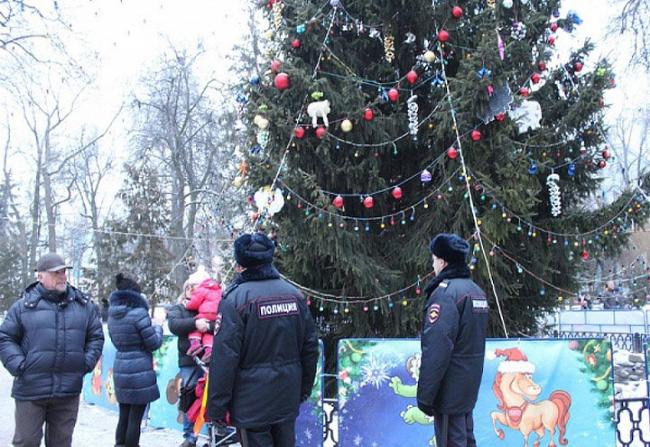 